EVENEMENT DE HAUT NIVEAU « COUTS ET FINANCEMENT POUR ACCELERER LA MISE EN ŒUVRE DE LA CIPD DANS LE PROGRAMME 2030 »en marge du Forum politique de haut niveau sur le Développement Durable----------------------Panel 3 : Thème « Financer les écarts et les investissements au niveau des pays pour la santé sexuelle et reproductive et des droits reproductifs »Déclarationdu Professeur Mariatou KONEMinistre de la Solidarité, de la Cohésion Sociale et de la lutte contre la Pauvreté de la République de Côte d’Ivoire, Présidente du Comité Régional de Pilotage du SWEDD.New York, le 18 juillet 2019Excellences, Mesdames et Messieurs les Ministres et Chefs de délégations gouvernementales,Madame la Sous-Secrétaire générale de l'Organisation des Nations Unies et Directrice exécutive de l’UNFPA,Mesdames et Messieurs les Directeurs des Bureaux régionaux de l’UNFPA,Mesdames et Messieurs les Directeurs des Divisions de l’UNFPA,Mesdames et Messieurs les représentants des Institutions du Système des Nations Unies, Mesdames et Messieurs, les experts et panélistes,Honorables invités,Mesdames et Messieurs,C’est avec un réel plaisir que je m’adresse à vous, ce jour, en ma double qualité de Ministre ivoirienne de la Solidarité, de la Cohésion Sociale et de la Lutte contre la pauvreté et de Présidente du Comité régional de pilotage du projet SWEDD. Je tiens à vous remercier pour votre intérêt et constant engagement en faveur du développement de l’Afrique. Mon intervention de ce jour vise à mettre en relief l’engagement et les investissements des pays du SWEDD relativement aux objectifs de la CIPD, mais aussi aux perspectives de financement.En effet, les pays du SWEDD ont identifié l'accès à la santé sexuelle et reproductive comme une question commune et transversale pouvant favoriser la réalisation de l'Agenda de la CIPD, des Objectifs du Développement Durable en vue de la capture du dividende démographique.  C’est pourquoi ces pays se sont fixés des objectifs en matière de planification familiale que j’aimerais rappeler ici. Il s’agit de : • Continuer à augmenter la disponibilité de la planification familiale dans les établissements de santé publics et privés pour passer de 90,8% en 2017 à 100% en 2020 ; • Augmenter d'au moins 10% par an jusqu'en 2020, les ressources allouées à l'achat de produits contraceptifs ; • Renforcer la fourniture de services de Planification familiale dans les établissements de santé pour répondre aux besoins des adolescents et des jeunes d'ici à 2020 ; • Renforcer toute la chaîne d'approvisionnement nationale en médicaments, afin d'accroître la disponibilité des produits de planification familiale à tous les niveaux de la pyramide sanitaire, avec les objectifs suivants :  100% au niveau central,  100% au niveau des districts75% au niveau des points de prestation de services.Mesdames et Messieurs,Par rapport à ces objectifs, les premiers résultats obtenus dans le cadre du projet SWEDD sont très encourageants, en matière d’utilisation de la contraception moderne et de réduction du taux de mariage d’enfants.En effet, entre 2016 à 2018, nous avons enregistré dans les pays SWEDD quatre millions trois cent deux milles (4 302 000) nouvelles utilisatrices de méthodes modernes de contraception. Ce résultat est déjà largement au-dessus des objectifs du partenariat de Ouagadougou qui vise à atteindre 2,2 millions d’utilisatrices d’ici à 2020. Dans cette même dynamique, le pourcentage des filles âgés de 15 à 19 ans en union, a globalement baissé en moyenne de 2% dans les pays du SWEDD, entre 2015-2018, avec de légères disparités selon les pays. Ainsi, au Niger, le taux de mariages d’enfants a baissé de 59% à 56,2% et au Tchad de 39% à 37,3%. Par ailleurs, le SWEDD en 2018 a permis à 106 263 filles et adolescentes de bénéficier de programme d’appui à la scolarisation et au maintien à l’école, avec un taux d’admission de 81% dans les 75 écoles ciblées par le SWEDD dans les 6 premiers pays.Mesdames et Messieurs, Ces progrès enregistrés en matière de droit à la santé sexuelle et de la reproduction sont possibles dans la sous-région, grâce à une combinaison d’investissements réalisés par les États membres du SWEED, par les partenaires au Développement tels que l’UNFPA et la Banque Mondiale, ainsi que l’Agence Française pour le Développement (AFD) et l’Agence Coréenne (KOIKA).  C’est dans ce contexte que depuis l’adoption des ODDs, le Gouvernement de la Côte d’Ivoire alloue, par an, environ un million de dollars US à l’achat des produits contraceptifs. De même, le Programme social du Gouvernement ivoirien «PSGouv» comprend des dépenses de santé gratuite pour les personnes vulnérables ciblées ; le budget alloué à cette composante étant de 17,3 milliards de FCFA.Toujours, dans le cadre de ce Programme, cette année, un million huit cent mille personnes (1.800 000 bénéficiaires) dont plus de 32 000 indigents, bénéficient de la Couverture Maladie Universelle (CMU) et peuvent dorénavant accéder aux soins de santé à moindre coût. De même, la mise en œuvre du projet " Filets sociaux productifs " a permis (depuis janvier 2019) à 50 000 ménages très pauvres de bénéficier d'une allocation annuelle d'environ 300 dollars US (144 000 FCFA). Ce programme atteindra 100 000 bénéficiaires en décembre 2019, pour un montant total de 360 millions de dollars US.Au Bénin par exemple, nouveau pays SWEDD, l'action du Gouvernement se déploie principalement dans le cadre du projet innovant et intégrateur "Assurance du développement du capital humain (ARCH)", d'un montant de 650 millions de dollars US. Il s’agit d’un ensemble de 4 services, à savoir (i) l’assurance maladie (ii) le micro-crédits (iii) la formation et retraite des non-fonctionnaires. Les personnes ciblées par cette approche sont principalement les plus vulnérables et les plus démunis, généralement les femmes et les filles. Mesdames et MessieursLe budget global projeté pour la couverture universelle dans notre sous-région est d'environ 2 milliards de dollars US, pour renforcer l'accès effectif des femmes et des filles, aux services de santé sexuelle et reproductive, en vue d’atteindre les objectifs de la CIPD et des ODD.Le SWEDD, il faut le rappeler, apparait ainsi comme un facteur catalytique de développement, créant un environnement propice au renforcement du capital humain et au droit à la procréation, car dans la plupart des pays bénéficiaires, la lutte contre la pauvreté et la couverture maladie universelle constituent des priorités.Au niveau régional, les ressources nécessaires pour la deuxième phase du programme SWEDD sont estimées à près d'un milliard de dollars US et environ 100 millions pourraient être alloués à chaque pays, pour les cinq prochaines années, en vue d’accélérer l’agenda de la CIPD. Nous venons à cet effet d’organiser, le 5 juillet 2019 à Niamey, en marge du Sommet des Chefs d’État de l’Union Africaine, la table ronde des partenaires du secteur privé, en vue d’assurer la mobilisation des ressources.Excellences, Mesdames et Messieurs, Je voudrais clore mon propos en remerciant l’UNFPA pour son soutien aux initiatives ciblant les femmes et les filles dans la sous-région de l’Afrique de l’ouest et du centre et réitérer mon appel d’appui au financement de la deuxième phase du SWEDD. Le SWEED est un bel Instrument pour la mise en œuvre de la CIPD, en terme d’amélioration de la santé sexuelle et reproductive et en terme de réduction de la pauvreté.Financer le SWEED, c’est donner de l’espoir à des millions de femmes et de jeunes filles.Je voudrais enfin réaffirmer le soutien des Etats membres du SWEED à accélérer la mise en œuvre des engagements de la CIPD, pour atteindre les ODD ainsi que l’Agenda 2063 de l’Union Africaine. Je vous remercie.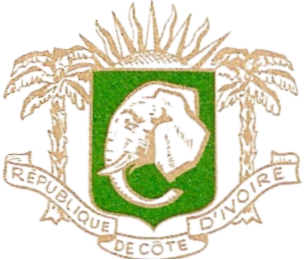 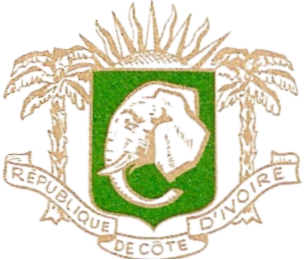 